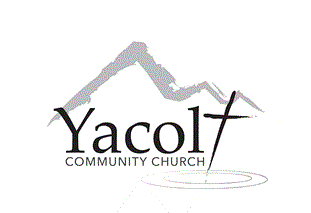 Please fill out the permission slip belowI hereby give my permission for all children listed below to participate in___________________________________________________offsite activity with Yacolt Community Church.  I understand that my children will be under adult supervision. I further understand that in signing this release form, I release and hold harmless the , and any of its associated ministries. By signing this release form, I release and hold harmless its trustees, officers, employees, interns, and any volunteers from any liability, past or future, fully and completely. I authorize the staff or designated medical professionals to administer emergency medical assistance and/or transportation if I cannot be reached.Date: _______________Child Participant(s): _____________________________________________________Parent or Legal Guardian signature: _________________________________________ Address: ______________________________________________________________Phone: _________________________ Emergency Phone: ______________________Emergency medical information (if any): _______________________________________________________________________________________________________________________________________________________________________________________________________________________________________________________